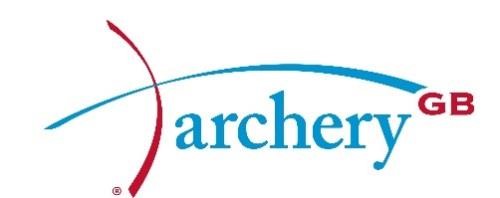                            ONLINE SAFETY AND SOCIAL MEDIA POLICYPolicyIntroductionThis policy provides guidance on how we use the internet and social media, and the procedures for doing so.  Also, it outlines how we expect the staff, members and volunteers who work for us, and the children or young people who are our members, to behave online.AimsThe aims of our online safety policy are:To protect all children and young people involved with Archery GB and who make use of technology (such as mobile phones, games consoles and the internet) while in our care.To provide staff, members and volunteers with policy and procedure information regarding online safety and inform them how to respond to incidents.To ensure we are operating in line with our values and within the law regarding how we behave online.ProceduresUnderstanding the online worldAs part of using the internet and social media, we will:Understand the safety aspects – including what is acceptable and unacceptable behaviour for staff, members, volunteers and children– when using websites, social media, apps and other forms of digital communication.Be aware that it does not matter what device is being used for digital interaction, but that the same safety aspects apply whether it is a computer, mobile phone or game console.When using social media platforms (including Facebook, Twitter and Instagram), ensure that we adhere to relevant legislation and good practice guidelines.Regularly review existing safeguarding policies and procedures to ensure that online safeguarding issues are fully integrated, including:Making sure concerns of abuse or disclosures that take place online are written into our reporting procedures;Incorporating online bullying (‘cyberbullying’) in our Anti-bullying Policy OPP-16-01Provide training for the person responsible for managing our organisation’s online presence.Managing our online presenceOur online presence through our website or social media platforms will adhere to the following guidelines:All social media accounts will be password-protected and at least 3 members of staff will have access to each account and password.The account will be monitored by a designated person.The designated person managing our online presence will seek advice from our designated safeguarding lead to advise on safeguarding requirements.A designated supervisor will remove inappropriate posts by children, volunteers, members or staff, explaining why, and informing anyone who may be affected (as well as the parents of any children involved).Account, page and event settings will be set to ‘private’ so that only invited members can see their content.Identifying details such as a child’s home address, school name or telephone number should not be posted on social media platforms.Any posts or correspondence will be consistent with our aims.We will make sure children and young people are aware of who manages the social media accounts and who to contact if they have any concerns about the running of the account.Parents will be asked to give their approval for us to communicate with their children through social media, or by any other means of communication.Parents will need to give permission for photographs or videos of their child to be posted on social media.All our accounts and e-mail addresses will be appropriate and fit for purpose. What we expect of staff, members and volunteersStaff, members and volunteers should be aware of this policy and behave in accordance with it.Staff, members and volunteers should seek the advice of the designated safeguarding lead if they have any concerns about the use of the internet or social media.Staff, members and volunteers should communicate any messages they wish to send out to children and young people to the designated person responsible for the organisation’s online presence.Staff, members and volunteers should not ‘friend’ or ‘follow’ children or young people from personal accounts on social media.Staff, members and volunteers should make sure any content posted is accurate and appropriate, as young people may ‘follow’ them on social media.Staff, members and volunteers should not communicate with young people via personal accounts or private messages.Rather than communicating with parents through personal social media accounts, staff, members and volunteers should choose a more formal means of communication, such as face-to-face, in an e-mail or in writing, or use an organisational account, profile or website.At least one other member of staff should be copied in to any e-mails sent to children or young people.Staff members and volunteers should avoid communicating with children or young people via e-mail outside of normal office hours.E-mails should be signed off in a professional manner, avoiding the use of emojis or symbols such as kisses (‘X’s).Any disclosures of abuse reported through social media should be dealt with within the same way as a face-to-face disclosure, according to our reporting procedures.Smartphone users should respect the private lives of others and not take or distribute pictures of other people if it could invade their privacy.Staff, members, volunteers and young people must not engage in ‘sexting’ or send pictures to anyone that are obscene, indecent or menacing.What we expect of Children and Young PeopleChildren should be aware of this online safety policy and agree to its terms.We expect children and young people’s behaviour online to be consistent with the guidelines set out in our acceptable use statement.A child should follow the guidelines set out in our acceptable use statement on all digital devices, including smart phones, tablets and consoles.Using mobile phones or other digital technology to communicate When using mobile phones (or other devices) to communicate by voice, video or text (including texting, e-mail and instant messaging), we will take the following precautions to ensure young people’s safety:Staff, members and volunteers will avoid having children’s or young people’s personal mobile numbers and will instead seek contact through a parent or guardian.We will seek parental permission on each occasion we need to contact children or young people directly; the purpose for each contact will be clearly identified and agreed upon.A method of accountability will be arranged, such as copies of texts also being sent to the Lead Safeguarding Officer or to Parents.Staff, members and volunteers should have a separate phone from their personal one for any contact with parents or young people.Texts will be used for communicating information – such as reminding children or young people about upcoming events, which kit to bring or practice timings – and not to engage in conversation.If a young person misinterprets such communication and tries to engage a staff member in conversation, the member of staff will take the following steps:End the conversation or stop replying.Suggest discussing the subject further at the next practice or event.If concerned about the child or young person, provide contact details for the Lead Safeguarding Officer or appropriate agencies.Using mobile phones during sports activities So that all children can enjoy and actively take part in sports activities, we discourage the use of mobile phones during such activities.  As part of this policy we will:Make children aware of how and who to contact if there is an emergency or a change to previously agreed arrangements with the organisation.Inform parents of appropriate times they can contact children who are away at camps or away trips and discourage them from attempting contact outside of these times.Advise parents that it may not be possible to contact children during activities and provide a contact number that should be used should there be an emergency.Explain to young people how using mobile phones during activities has an impact on their safe awareness of their environment and their level of participation and achievement.Use of other digital devices and programmesThe principles in this policy apply no matter which current or future technology is used – including computers, laptops, tablets, web-enabled games consoles and smart TVs – and whether an app, programme or website is used.If any digital devices are used as part of activities within Archery GB/Archery GB Club:We expect children and young people to adhere to the guidelines surrounding online use and behaviour set out in our acceptable use policy.We will establish appropriate restrictions, more commonly known as ‘parental controls’, on any device provided to prevent misuse or harm.As an organisation, we commit to implementing this policy and addressing any concerns quickly and within these guidelines.Further information for parents and carers on keeping children and young people safe online:NSPCC / 02 Helpline 0808 800 5002                                     -   www.o2.co.uk/help/nspcc/child-protectionChild Exploitation and Online Protection Centre (CEOP)  -   www.ceop.police.ukChildnet                                                                                      -  www.childnet.comThe UK Safer Internet Centre                                             - www.saferinternet.org.ukArchery GB is the trading name of the Grand National Archery Society, a company limited by guarantee no. 1342150 Registered in EnglandResponsible for review of Policy and ProceduresHead of Ethics and IntegrityChange HistoryChange HistoryVersionApproved byDate of approvalNext review dateOPP-17-01Head of Ethics and IntegrityOctober 2019June 2022